Market Leader (Intermediate) 3rd Edition, Course BookTo-do list (список завдань):P. 70, P. 149 - Grammar ‘Modal Verbs’P. 70 ex. A. B. Listening -  P. 71 ex. A. B. C. D. E. F. G.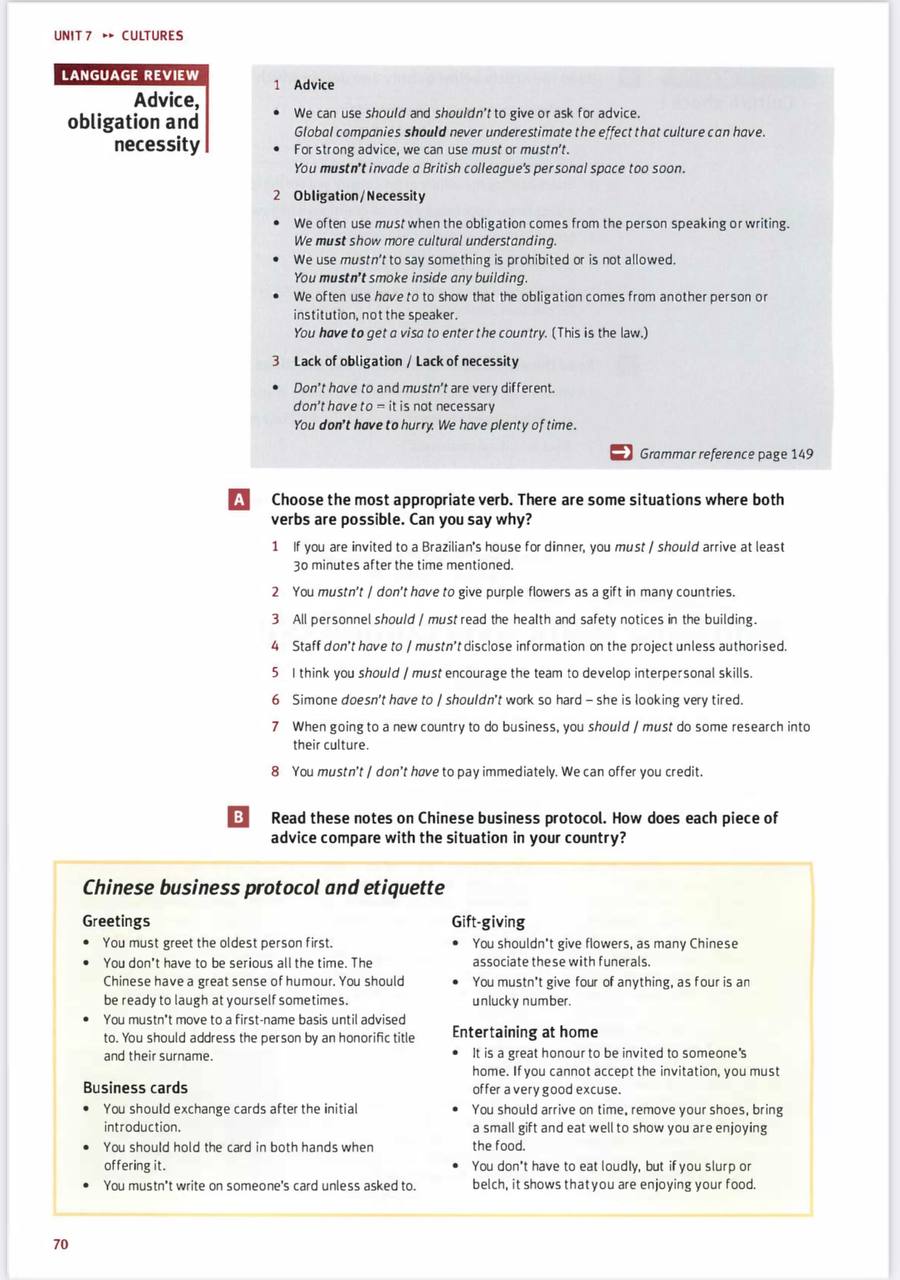 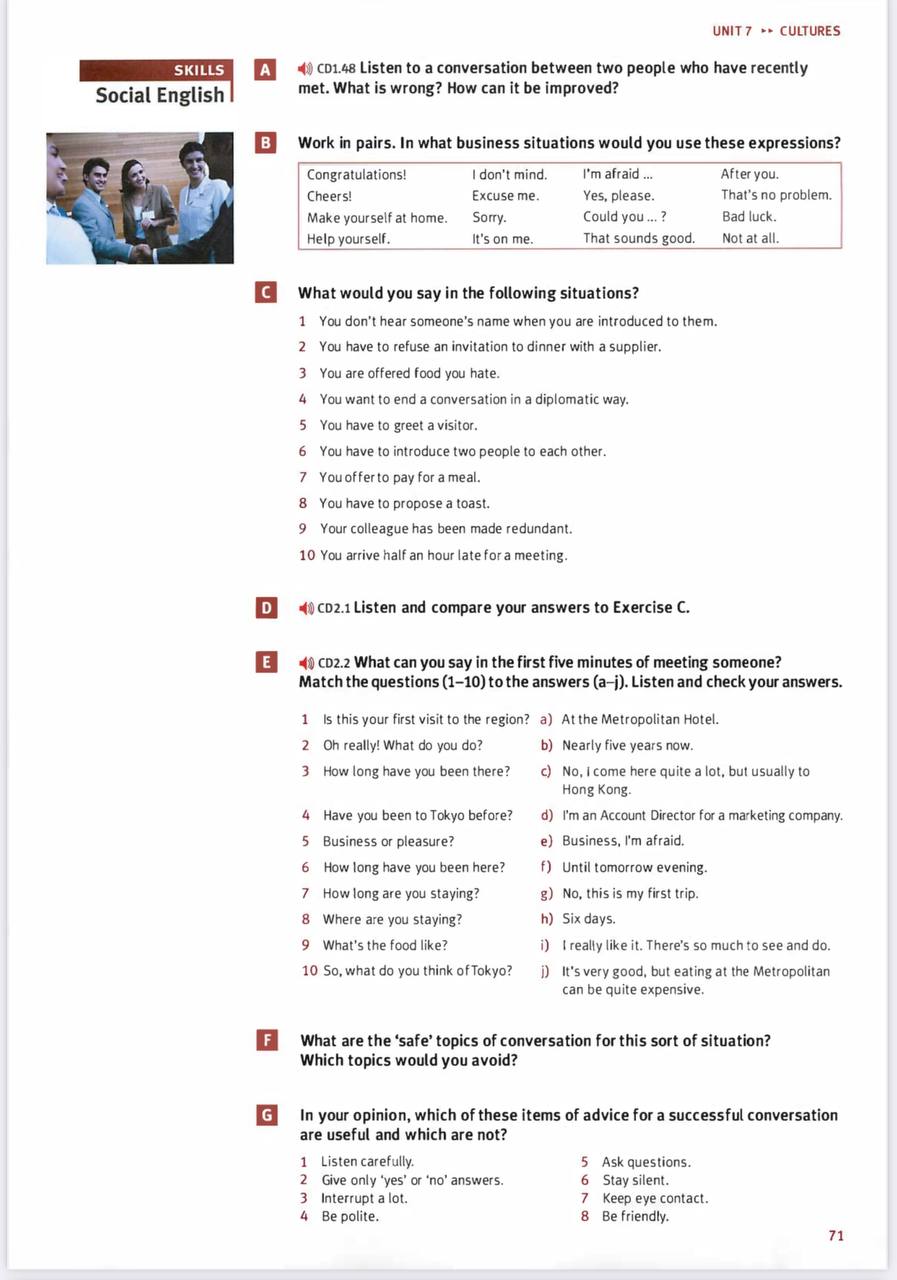 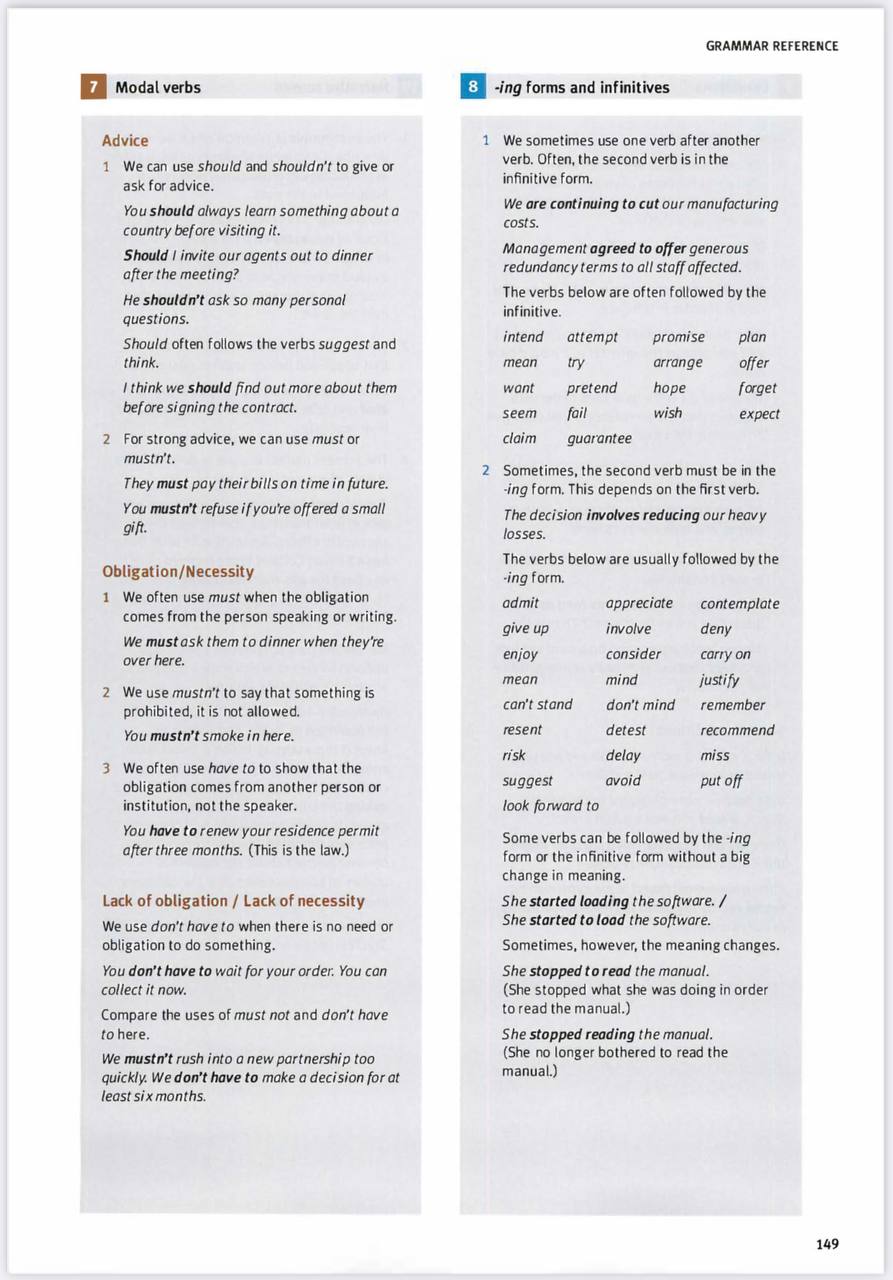 